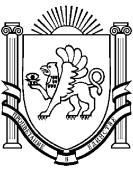 РЕСПУБЛИКА КРЫМБелогорский районКриничненский сельский совет3-я внеочередная сессия II-го созываРЕШЕНИЕ14 ноября 2019 года			с. Криничное				№ 10«О  введении  налога на имущество физических лиц на территории Криничненского сельского поселения Белогорского района Республики Крым на 2020 год»          Настоящим  Решением в соответствии с главой 32 «Налог на имущество физических лиц» Налогового кодекса Российской  Федерации, статьей 14  Федерального  закона от 6 октября 2003 года № 131- ФЗ « Об  общих принципах организации  местного самоуправления в Российской Федерации», Законом Республики  Крым от  05.11.2019  № 8-ЗРК/2019 «Об установлении  единой даты начала применения на территории Республики  Крым порядка определения налоговой базы по налогу на имущество физических лиц исходя из кадастровой  стоимости  объектов налогообложения», Уставом муниципального образования Криничненское  сельское поселение Белогорского района Республики Крым, Криничненский  сельский совет                                      РЕШИЛ:	1. Установить и ввести в действие с 1 января 2020 года  на территории муниципального образования Криничненское  сельское поселение налог на имущество физических лиц (далее налог).	2. Установить, что  налоговая база по налогу в отношении объектов налогообложения  определяется исходя из их кадастровой стоимости.	3. Определить  следующие  налоговые ставки по налогу:	4.  Налоговые льготы и налоговые вычеты устанавливаются в соответствии со статьями 403 и 407  главы 32 «Налог на имущество физических лиц «Налогового  кодекса Российской Федерации».	5. Порядок исчисления суммы налога в переходный период определяется на основании статьи 408 главы 408 главы 32 Налогового  кодекса Российской Федерации.	6. Уплата налога производится налогоплательщиками в срок и в порядке, установленными статьей 409 главы 32  Налогового  кодекса Российской Федерации.	7.  Настоящее решение вступает в силу с 1 января 2020 года.	8. Настоящее решение подлежит обнародованию на официальном «Портале Правительства Республики Крым» на странице Белогорского муниципального района (belogorskiy. rk.gov.) в информационной сети «Интернет» в разделе «Муниципальные образования района» подраздел «Криничненское сельское поселение», а также путем размещения на сайте Криничненского сельского поселения (http://Криничное-адм.рф) и на утвержденных информационных  стендах  Криничненского сельского поселения Белогорского района, Республики Крым.	9. Признать  утратившим силу с 01 января 2020 года решение  8-ой  сессии 1 созыва Криничненского сельского совета Белогорского района  Республики Крым от 25 декабря 2014года № 36 «Об установлении налога на имущество физических лиц на территории Криничненского сельского совета». Председатель Криничненского сельского совета – глава администрацииКриничненского сельского поселения                                                Л.Г. Осипчук Вид объекта налогообложения Налоговая ставка (%)3.1Жилые дома, части жилых домов, квартир, частей квартир, комнат; 0,1 %0,1%3.2Объекты незавершенного  строительства в случае, если  проектируемым назначением таких объектов является жилой дом; 0,1 %0,1%3.3Единые  недвижимые комплексы,  в состав которых входит хотя бы одно  жилое помещение (жилой дом); 0,1 %0,1%3.3Единые  недвижимые комплексы,  в состав которых входит хотя бы одно  жилое помещение (жилой дом); 0,1 %0,1%3.4Гаражи и машино-места; 0,1 %0,1%3.5Хозяйственные строения или сооружения, площадь каждого из  которых  не превышает 50 квадратных метров и которые  расположены на земельных участках, предоставленных для ведения личного  подсобного, дачного хозяйства, огородничества, садоводства или  индивидуального  жилого строительства 0,1 %0,1%3.6 Объекты налогообложения, включенные в перечень определяемый в соответствии с пунктом 7 статьи 378.2 настоящего  Кодекса, в отношении  объектов налогообложения, предусмотренных   абзацем вторым пункта 10 статьи 378.2 0,1 %0,1%3.7Объекты  налогообложения, кадастровая  стоимость каждого из которых превышает 300 млн. руб.2%3.8прочие0,5%